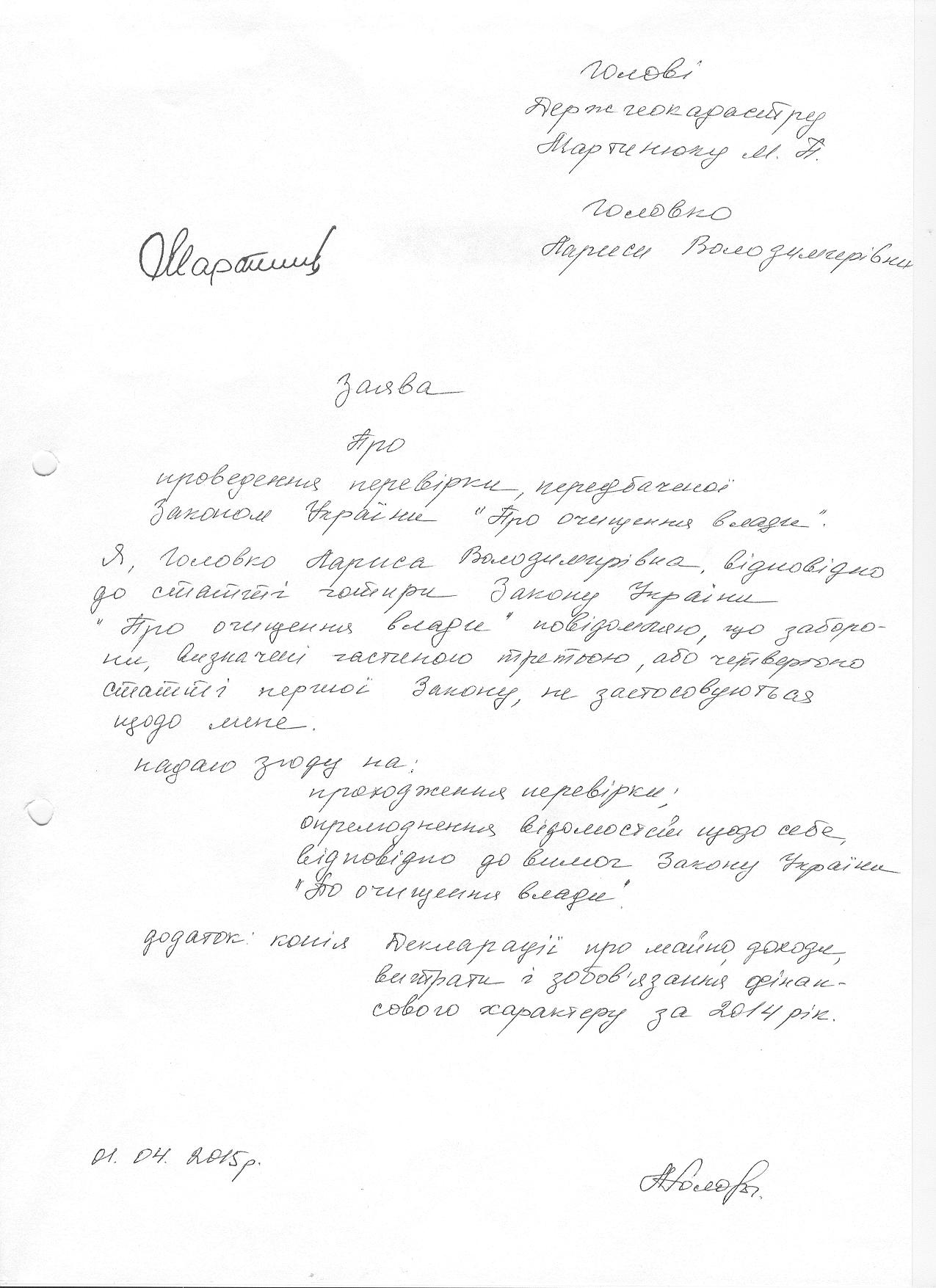 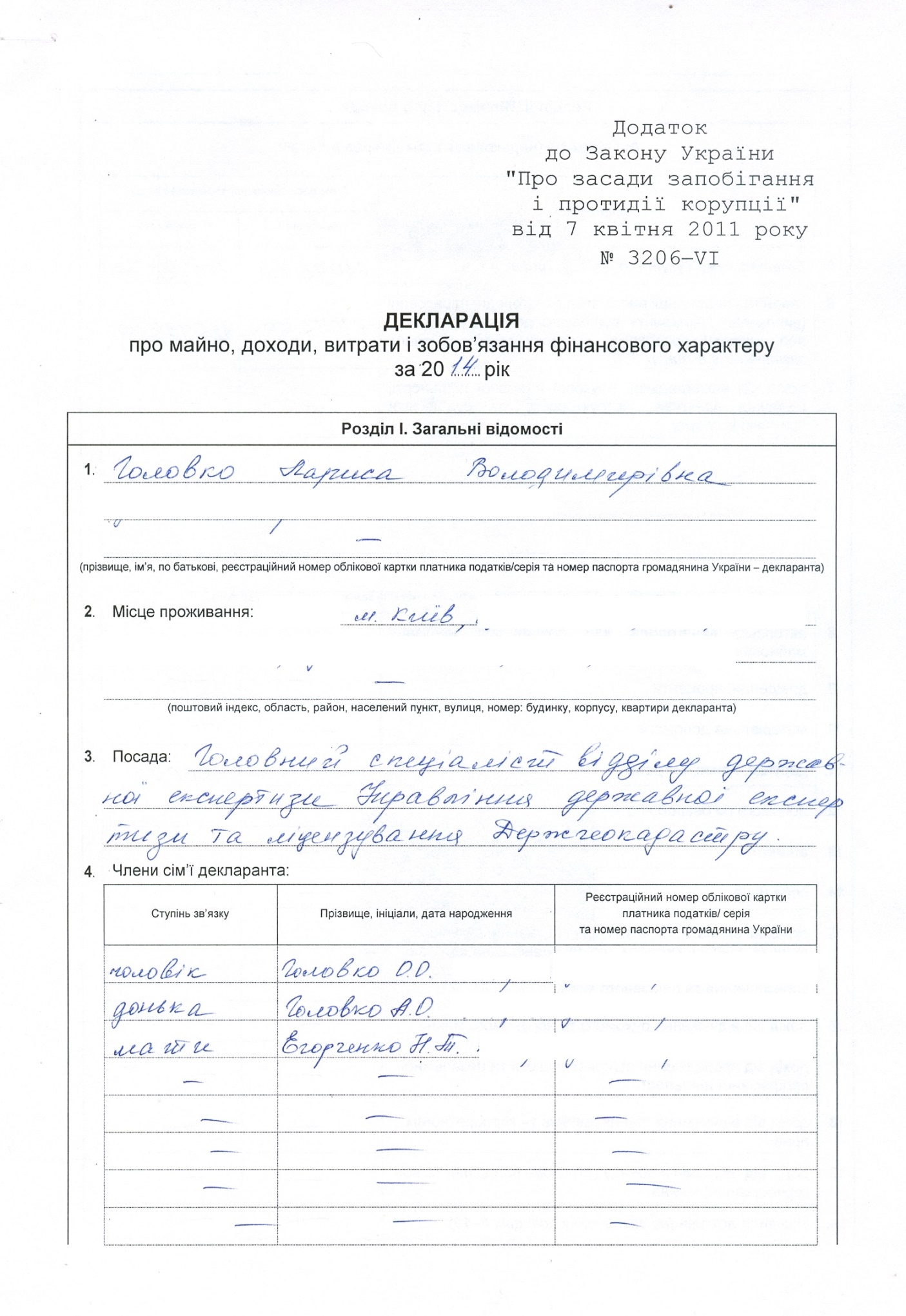 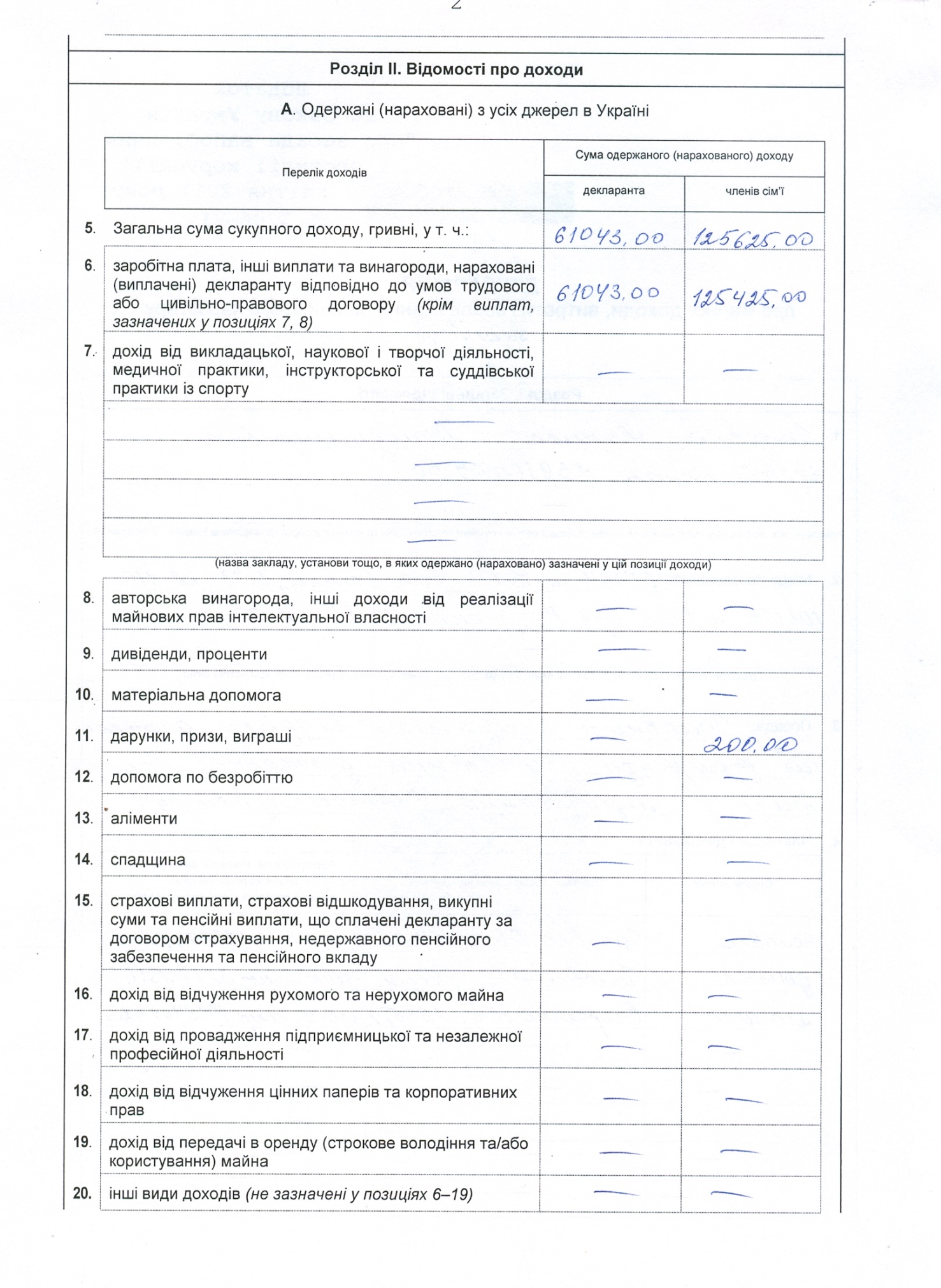 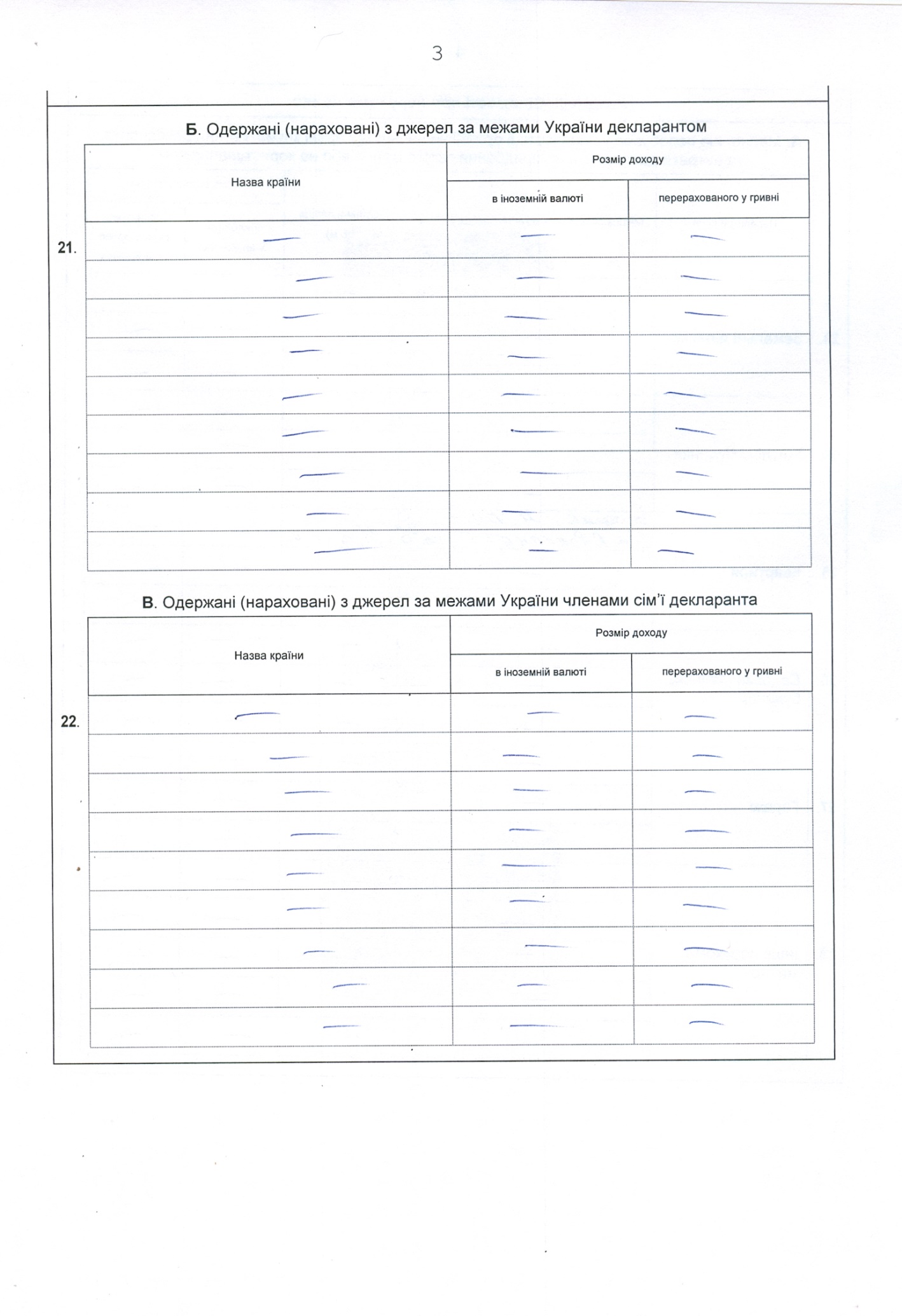 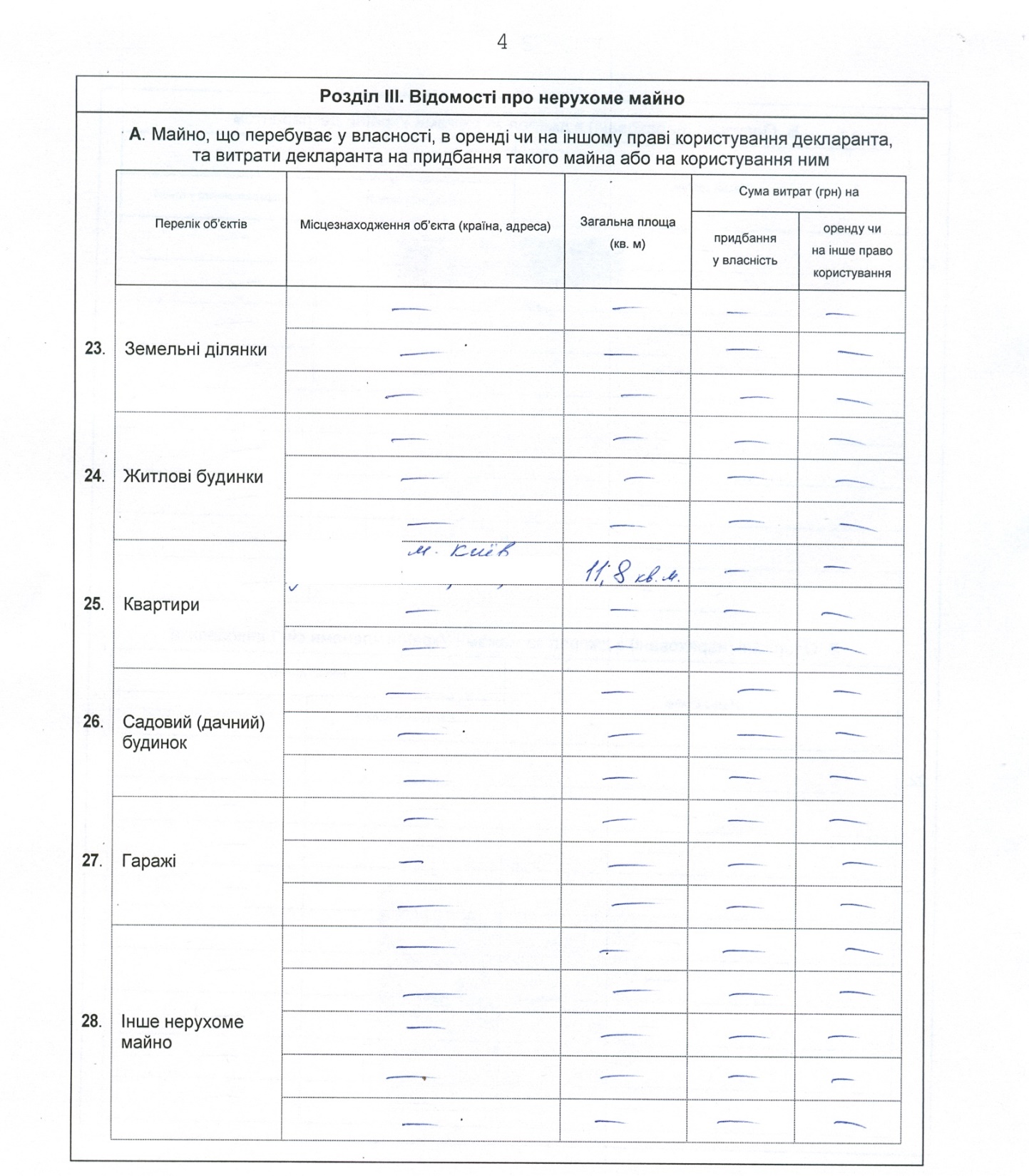 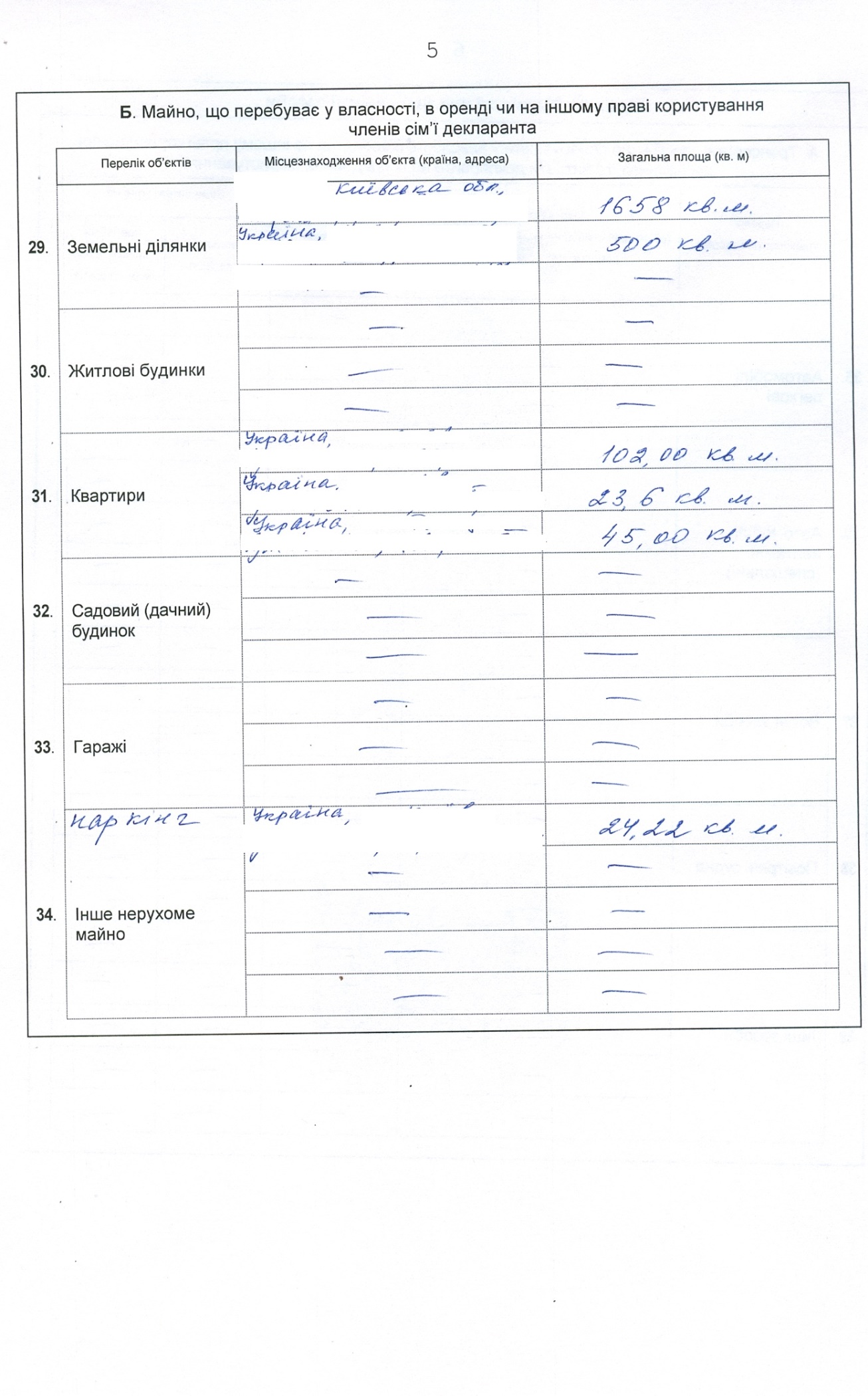 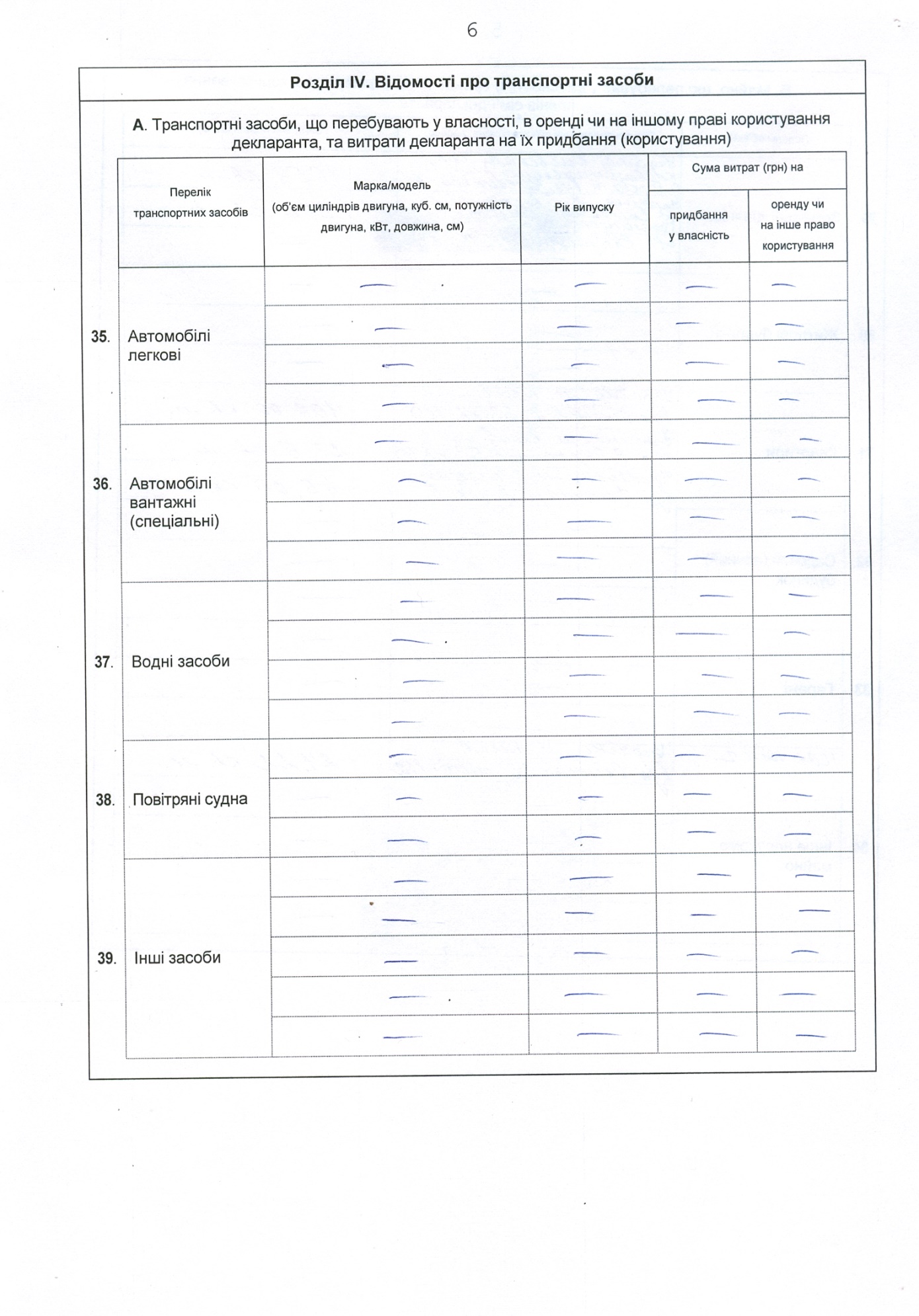 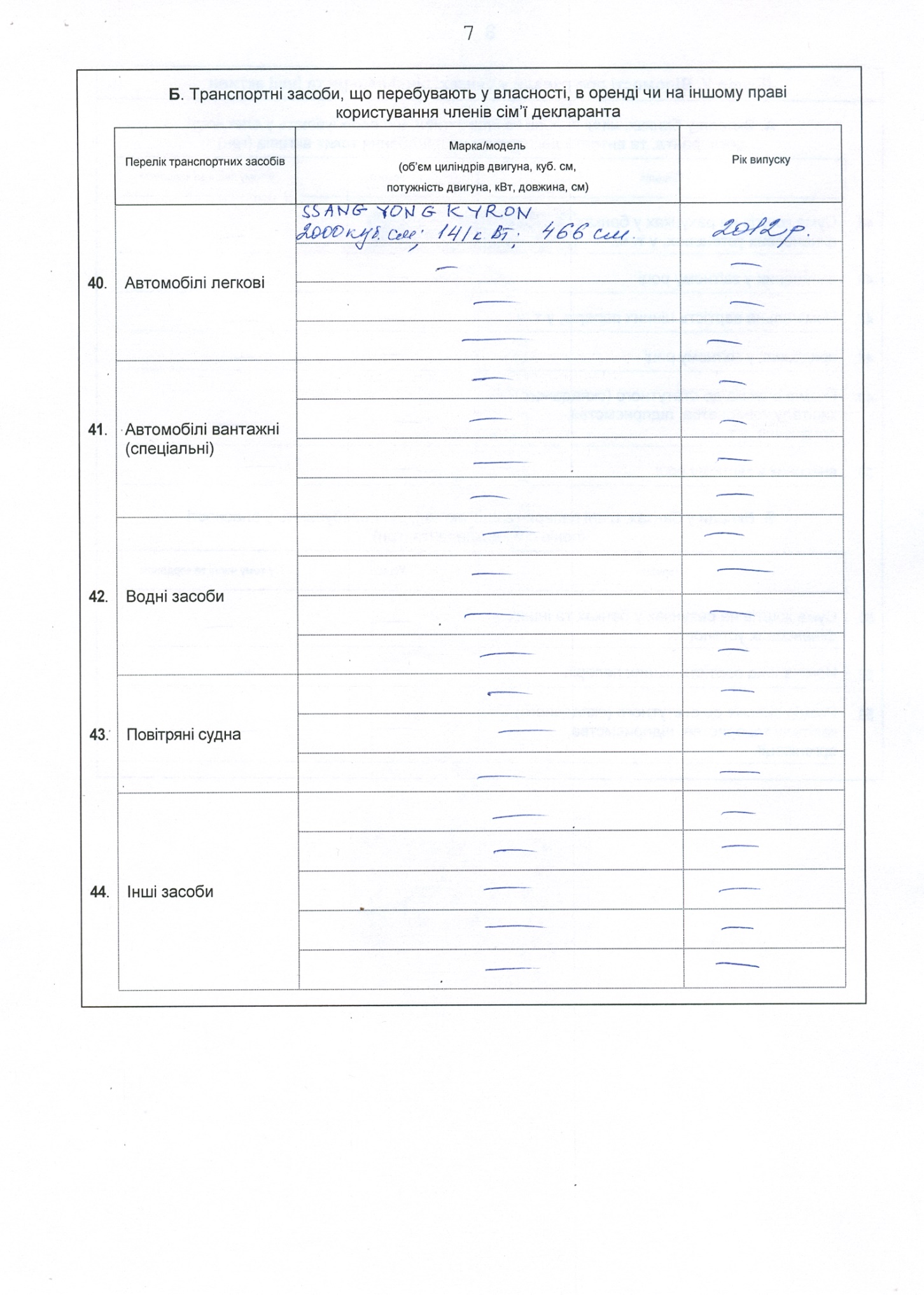 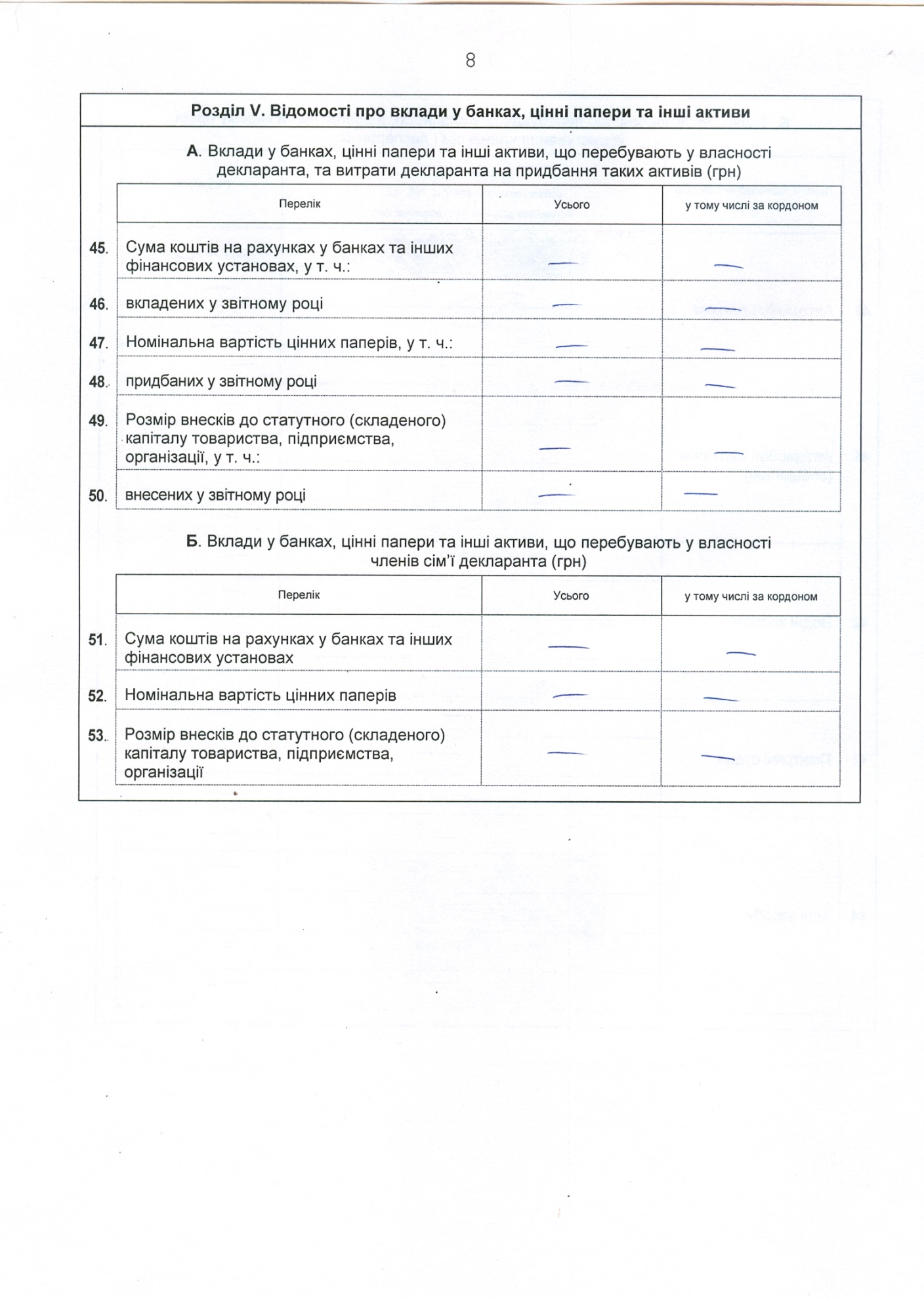 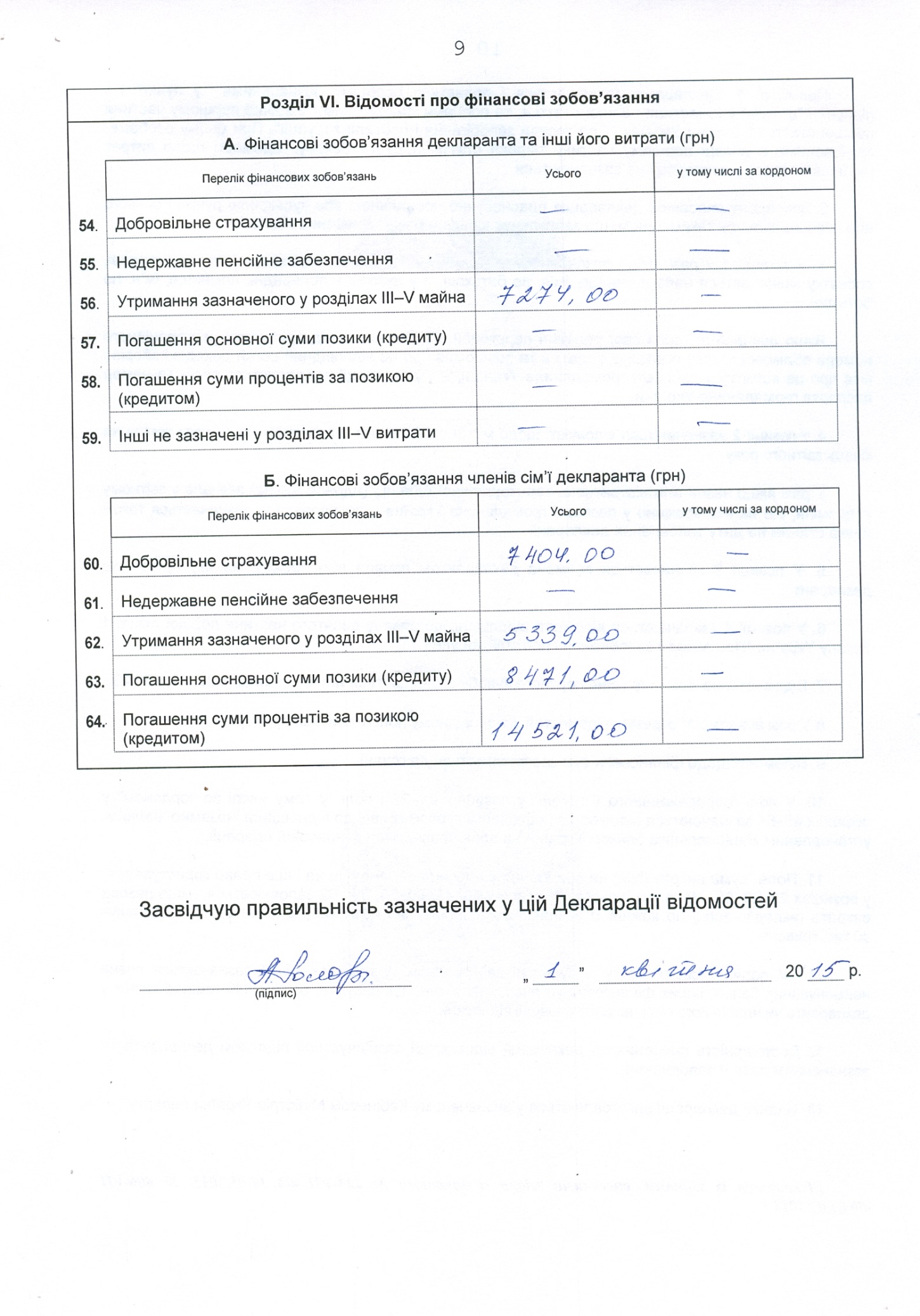 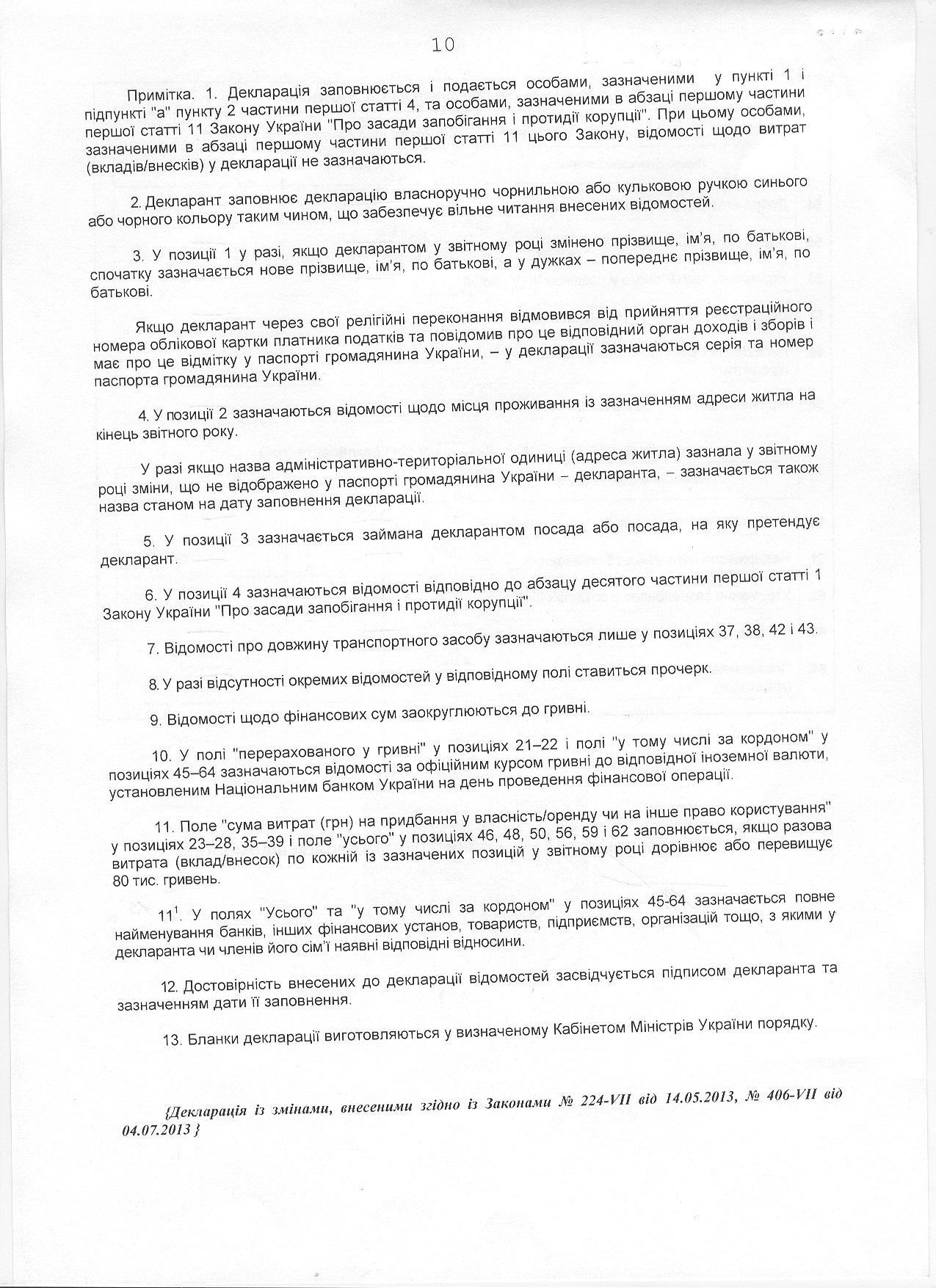 Інформація про результати проведення перевіркиВідповідно до пунктів 1 і 2 частини п’ятої статті 5 Закону України «Про очищення влади» та Порядку проведення перевірки достовірності відомостей щодо застосування заборон, передбачених частинами третьою і четвертою  статті 1 Закону України «Про очищення влади», затвердженого постановою Кабінету Міністрів України від 16 жовтня 2014 р. № 563,  Державною службою України з питань геодезії, картографії та кадастру проведено перевірку достовірності відомостей щодо застосування заборон, передбачених частинами третьою і четвертою статті 1 Закону України «Про очищення влади», щодо ГОЛОВКО Лариси Володимирівни, головного спеціаліста відділу ліцензування та сертифікації Управління державної експертизи та ліцензування.За результатами проведеної перевірки встановлено що до Головко Л.В. не застосовуються заборони, визначені частинами третьою і четвертою статті 1 Закону України «Про очищення влади».